Zarządzenie nr 18Rektora Akademii Sztuk Pięknych im. Jana Matejki w Krakowiez dnia 12 lutego 2020 r.w sprawie wzoru druku duplikatu dyplomu ukończenia studiówNa podstawie art. 23 ust. 2 pkt 11 ustawy z dnia 20 lipca 2018 r. – Prawo o szkolnictwie wyższym i nauce (Dz. U. z 2020 r. poz. 85), § 23 ust. 2 pkt 13 Statutu Akademii Sztuk Pięknych im. Jana Matejki w Krakowie (zwanej dalej ASP) oraz § 23 ust. 3 rozporządzenia Ministra Nauki i Szkolnictwa Wyższego z dnia 27 września 2018 r. w sprawie studiów (Dz. U. z 2018 r. poz. 1861 z późn. zm.) zarządzam, co następuje:§ 1W przypadku gdy absolwent wystąpi do ASP z wnioskiem o wydanie duplikatu oryginału dyplomu ukończenia studiów, a brak jest druku według wzoru dyplomu obowiązującego w danym czasie duplikat sporządza się na druku, zgodnym z treścią oryginału dyplomu.Ustala się wzór druku duplikatu dyplomu ukończenia studiów (zwanego dalej drukiem duplikatu) stanowiący załącznik nr 1 do niniejszego zarządzenia.Druk duplikatu sporządza się na podstawie dokumentów zawartych w teczce akt osobowych studenta, w szczególności w oparciu o odpis dyplomu przeznaczony do akt.Duplikat ma moc oryginału i może być wystawiony ponownie.Informację o wydaniu duplikatu dyplomu umieszcza się w teczce akt osobowych studenta, a także odnotowuje się w księdze dyplomów.§ 2Druk duplikatu sporządza się na poddruku dyplomu ukończenia studiów, którego specyfikację określono w załączniku nr 1 do zarządzenia nr 86 Rektora Akademii Sztuk Pięknych im. Jana Matejki w Krakowie z dnia 30 października 2019 r. w sprawie określenia technicznych aspektów wydruku uczelnianych dyplomów ukończenia studiów oraz suplementów do dyplomów.W miejscach oznaczonych nawiasem „{}” należy wpisać informacje obowiązujące w dniu wystawienia oryginału dyplomu, a w miejscach oznaczonych gwiazdką usuwa się niepotrzebne treści.§ 3W przypadku gdy absolwent wystąpi do ASP z wnioskiem o wydanie duplikatu suplementu do dyplomu ukończenia studiów duplikat wydaje się na papierze białym o gramaturze co najmniej 80 g/m2 w formacie A4, zgodnie z treścią oryginału suplementu do dyplomu.Duplikat sporządza się na podstawie dokumentów zawartych w teczce akt osobowych studenta, w szczególności w oparciu o odpis suplementu do dyplomu przeznaczony do akt.§ 4Traci moc zarządzenie nr 88 Rektora Akademii Sztuk Pięknych im. Jana Matejki w Krakowiez dnia 5 grudnia 2017 r. w sprawie ustalenia wzoru formularza duplikatu dyplomu ukończenia studiów.§ 5Zarządzenie wchodzi w życie z dniem podpisania.Załącznik nr 1 do zarządzenia nr 18 Rektora ASPz dnia 12 lutego 2020 r.DUPLIKATsporządzono dnia …………………….
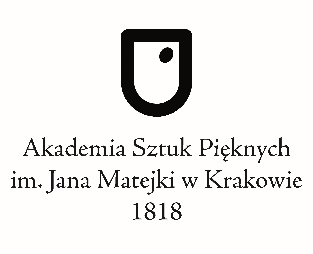 Wydział {nazwa wydziału}Akademia Sztuk Pięknych im. Jana Matejki w Krakowie Plac Matejki 13DYPLOMPan/Pani {imię/imiona i nazwisko}urodzony/a dnia {data urodzenia}w {miejsce urodzenia}odbył/a w latach*{lata odbywania studiów} studia/studia wyższe* na Wydziale/ na kierunku* {nazwa wydziału/kierunku}w zakresie/w specjalności* {nazwa studiów/specjalności}w dyscyplinie artystycznej sztuki plastyczne i konserwacja dzieł sztuki* i po złożeniu egzaminu* {licencjackiego/magisterskiego*}z wynikiem {wynik ukończenia studiów}/i po spełnieniu wymogów określonych obowiązującymi przepisami*uzyskał/a w dniu {data uzyskania tytułu zawodowego} tytuł/tytuł zawodowy*{nazwa tytułu}________________________pieczęć i podpis Rektorapieczęć urzędowaNumer dyplomu {numer dyplomu}Oryginał sporządzono dnia {data sporządzenia}w KrakowieDyplom zawierał miejsce na fotografię